KẾ HOẠCH HUẤN LUYỆNĐội Bóng đá Năng khiếu U15 Bình Định năm 2015và tham gia Giải Bóng đá U15 toàn quốc năm 2015--------------Đội Bóng đá U15 Bình Định được tuyển chọn thông qua giải bóng đá Hội khỏe Phù đổng tỉnh Bình Định năm 2012 từ những VĐV tốt nhất của các Huyện và Thành Phố Quy Nhơn với mục tiêu nhằm duy trì, tăng cường lớp trẻ kế cận của Trường Năng khiếu TDTT Bình Định trong công tác huấn luyện và đào tạo học sinh năng khiếu bóng đá tốt nhất nhằm tham gia các giải bóng đá trẻ toàn quốc, mang lại thành tích tốt góp phần vào sự phát triển của bóng đá tỉnh nhà.Vì vậy, Ban Huấn luyện Đội Bóng đá Thiếu Niên U15 Bình Định xây dựng kế hoạch huấn luyện năm 2015 và công tác chuẩn bị tham gia Giải Bóng đá U15 toàn quốc với những thuận lợi và khó khăn sau:	* Thuận lợi	Đội bóng đá thiếu niên Bình Định được sự quan tâm tạo điều kiện của Sở Văn hóa, Thể thao và Du lịch, đặc biệt là sự chỉ đạo sâu sát và hỗ trợ của Hiệu trưởng cùng toàn thể các bộ phận của Trường Năng khiếu TDTT Bình Định đồng thời được sự hỗ trợ tích cực của các vệ tinh tại các địa phương cũng như các thầy cô trong bộ môn thể dục của các Trường tại thành phố Quy Nhơn đã tạo điều kiện giúp đỡ cho những VĐV được tuyển chọn khi gia nhập Đội. Bên cạnh đó, Đội còn có sự hỗ trợ và tạo điều kiện của gia đình khi cho con gia nhập Trường Năng khiếu TDTT Bình Định.	Mặt khác, tuy các VĐV còn trẻ tuổi nhưng đã có ý thức kỷ luật tốt, tinh thần trách nhiệm cao cùng với sự đam mê bóng đá, ham học hỏi và có ý thức rèn luyện tốt. Vừa qua, các VĐV của đội tham gia Giải Bóng đá Thiếu niên toàn quốc tranh Cúp Yamaha năm 2014  tại Tp. Hà Nội với thành tích vào vòng tứ kết tại giải đấu và sẽ là lực lượng nòng cốt cho mùa giải năm nay.	* Khó khăn	- Các VĐV tuổi còn so với độ tuổi tham dự giải nên hạn chế về trình độ chuyên môn, thể hình, bản lĩnh và kinh nghiệm tham gia thi đấu không nhiều nên sự cân đối đội hình còn hạn chế.	- Đa số các VĐV đang trong độ tuổi đi học nên ảnh hưởng đến quá trình tập luyện và thi đấu giải.	- Điều kiện cơ sở vật chất, chế độ dinh dưỡng mặc dù đã được đầu tư ngày càng tốt hơn nhưng nhìn chung vẫn chưa đảm bảo yêu cầu tập luyện và thi đấu.	- Hỗ trợ trong công tác tuyển chọn của các vệ tinh tuyến huyện còn hạn chế, đa phần các vệ tinh bóng đá còn kiêm nhiệm nhiều việc nên việc phát hiện và duy trì tuyến trẻ chưa sâu sát.	- Điều lệ thi đấu giải quy định về thời gian và địa điểm thi đấu mỗi năm khác nhau gây ảnh hưởng việc xây dựng  kế hoạch huấn luyện và tham gia thi đấu giải của đội.	- Kế hoạch huấn luyện được xây dựng nhằm giải quyết nhiệm vụ tham gia Giải Bóng đá U15 toàn quốc 2015. Qua đó tiếp tục duy trì và kế thừa lực lượng VĐV bóng đá trẻ cho Trường những năm tiếp theo và bóng đá Bình Định sau này.KẾ HOẠCH HUẤN LUYỆNBAO GỒM NHỮNG NỘI DUNG CHỦ YẾU SAUA. MỤC TIÊU - NHIỆM VỤ	I. MỤC TIÊU	- Tham dự Vòng Chung Kết Giải Bóng Đá U15 toàn quốc - năm 2015.	- Đặt nền móng cho công tác xây dựng kế hoạch huấn luyện hợp lý, có cơ sở khoa học để nâng cao trình độ huấn luyện và đào tạo cho các VĐV.	- Mở mang kiến thức chuyên môn và kinh nghiệm thi đấu của VĐV nhằm đóng góp vào chiến lược phát triển Bóng đá Tỉnh nhà.	- Thông qua giải đấu nhằm cọ xát, tích lũy kinh nghiệm để tiếp tục duy trì cho giải năm tiếp theo.	- Phát triển tài năng bổ sung VĐV cho tuyến trên.	II. NHIỆM VỤ	1. Về công tác tổ chức	- Đảm bảo công tác quy hoạch, sử dụng hợp lý VĐV, đáp ứng mục tiêu tham dự vòng chung kết và có tính kế thừa, liên tục, lâu dài trong những năm tiếp theo.	- Xây dựng, củng cố tổ chức kỷ luật Đội đi đôi với việc giáo dục ý thức tự giác, tích cực nâng cao tính chuyên nghiệp trong mọi hoạt động sinh hoạt tập luyện và thi đấu.	2. Về công tác chuyên môn	- Củng cố và hoàn thiện các động tác cơ bản và ổn định những gì đã đạt được để đáp ứng mục tiêu tham gia Giải Bóng Đá U15 toàn quốc - năm 2014.	- Xây dựng lối chơi dựa trên cơ sở huấn luyện và duy trì trạng thái thể thao nhằm xây dựng bộ khung lực lượng 20 - 22 VĐV có khả năng chuyên môn đồng bộ với tính hiệu quả cao để đạt mục tiêu đề ra.	3. Về các mặt khác	- Thông qua quá trình huấn luyện, giáo dục cho VĐV lòng yêu nghề, tinh thần trách nhiệm đối với gia đình, xã hội và tập thể....Từ đó ra sức rèn luyện, khắc phục khó khăn để nâng cao trình độ. Giáo dục VĐV có lối sống lành mạnh, văn hoá, có tinh thần và phong cách chơi đẹp trong thi đấu bóng đá, chống mọi biểu hiện tiêu cực.	- Bồi dưỡng ý chí, nghị lực vượt khó, tính kỷ luật, tinh thần tập thể, yêu thích bóng đá, tinh thần cao thượng...thông qua các hoạt động sinh hoạt sinh hoạt tập thể, các buổi chỉ dẫn trên sân tập... qua đó trang bị cho VĐV những kiến thức cơ bản về các lĩnh vực dinh dưỡng, vệ sinh, y học TDTT, nâng cao tính tự giác tích cực cho VĐV.	- Bồi dưỡng lý luận một số nét cơ bản về sự phát triển bóng đá thế giới và bóng đá Việt Nam, những gương tốt về tập luyện và thi đấu của các cầu thủ nổi tiếng.B. ĐÁNH GIÁ KHÁI QUÁT VỀ ĐẶC ĐIỂM VÀ TRÌNH ĐỘ CHUYÊN MÔN VĐVĐội Bóng đá thiếu niên Bình Định bao gồm:  01 Huấn Luyện Viên	20 VĐV C. NỘI DUNG HUẤN LUYỆN- Nội dung huấn luyện bao giờ cũng có ý nghĩa quyết định tới trình độ kỹ chiến thuật - thể lực của VĐV, đồng thời định hình nên phong cách chơi và hình thái chiến thuật đội bóng.	- Trên cơ sở nguyên tắc lựa chọn nội dung huấn luyện và những hạn chế cần khắc phục để đánh giá, có kế hoạch huấn luyện, sử dụng có chọn lọc, tổ hợp các bài tập kỹ chiến thuật - thể lực được sắp xếp theo một trật tự từ đơn giản đến phức tạp, từ đơn lẻ đến tổng hợp nhằm đảm bảo tính hệ thống trong việc nâng cao trình độ cho VĐV.	- Ngoài ra, huấn luyện lý thuyết, rèn luyện đạo đức ý chí và huấn luyện tâm lý là những phương pháp không thể thiếu trong quá trình huấn luyện, vì:	* Huấn luyện lý thuyết trang bị cho cầu thủ những tri thức về văn hoá và chuyên môn cần thiết để cầu thủ hiểu rõ hơn về xã hội, về bóng đá giúp cho việc tập luyện có hiệu quả hơn, tự giác hơn. 	* Rèn luyện đạo đức ý chí là một nhiệm vụ không thể thiếu trong giáo dục con người, rèn luyện đạo đức ý chí là hình thành ở cầu thủ những phẩm chất tốt đẹp giúp cho cầu thủ thành công hơn trong cuộc sống cũng như trong chuyên môn.	* Huấn luyện tâm lý nhằm tạo cho cầu thủ có một phẩm chất và trạng thái tâm lý tốt nhất để hoàn thành nhiệm vụ tập luyện và thi đấu cũng như các hoạt động xã hội khác. Mức độ biểu hiện tâm lý trong thi đấu có liên quan mật thiết với các tố chất vận động khác, với trình độ kỹ chiến thuật, phẩm chất ý chí và quá trình tập luyện. Do đó phải được tiến hành ngay từ giai đoạn ban đầu và trong suốt các giai đoạn huấn luyện sau. Tuy nhiên, trong mỗi giai đoạn huấn luyện thì yêu cầu huấn luyện tâm lý cũng có khác nhau (Ví dụ: giai đoạn ban đầu chủ yếu huấn luyện tâm lý chung, giai đoạn sau chú trọng rèn luyện bản lĩnh thi đấu).	1. Yêu cầu và nhiệm vụ của nội dung huấn luyện:	1.1. Huấn luyện kỹ - chiến thuật:	- Tổ chức tập luyện thích hợp để VĐV thực hiện đúng các yếu lĩnh kỹ thuật cơ bản trong các điều kiện khó như: di chuyển tốc độ, có đối phương cản trở (va chạm). Các kỹ thuật nâng cao sẽ được phát triển thông qua các bài tập đối kháng dựa trên phương thức cơ bản 2:1, 4:2,... Từng bước nâng cao năng lực sử dụng các kỹ thuật cơ bản (ở sân thi đấu nhỏ) . Chú trọng tập đều hai chân. 	- Nắm vững và thực hiện đúng yêu cầu về cách chơi tấn công và phòng thủ của bóng đá (phối hợp nhóm 2,3 người). Từng bước nâng cao khả năng ứng dụng (trên sân nhỏ) với các bài tập thi đấu 4:4, 6:6, 8:8 với mục đích tập luyện. Hiểu các khái niệm chơi mở rộng, tiếp ứng, di chuyển, hoạt động tấn công và phòng ngự toàn đội đơn giản, làm quen với các kiểu phối hợp nhóm nhỏ, chuyền bóng bật tường,...	- Nâng cao hiệu quả thi đấu theo các vị trí chiến thuật (cầu thủ được “thử sức” ở các vị trí khác nhau để chọn vị trí thích hợp).1.2. Huấn luyện thể lực:	- Huấn luyện thể lực phát triển các tố chất theo hướng toàn diện bằng các bài tập khả năng phối hợp vận động, đặt nền móng cho sự phát triển có định hướng các tố chất thể lực (phát triển chức năng hệ tuần hoàn, hệ hô hấp để làm cơ sở tốt cho việc phát triển các tố chất thể lực chuyên môn về sau)	- Phát triển thể lực (chú trọng phát triển tố chất khéo léo, sức nhanh, sức bền (chưa có nợ dưỡng cao) và tốc độ phản ứng trong các bài tập nhóm, đội và các bài tập thi đấu đơn giản).	- Tăng khối lượng bài tập, từng bước nâng dần cường độ bài tập.	1.3. Bồi dưỡng về tâm lý – nhân cách	- Bồi dưỡng các phẩm chất quan trọng đối với các hoạt động bóng đá: ý chí, lòng tự tin (không sợ đối thủ), tính kiên nhẫn, tính tập thể, tính kỷ luật (sử dụng nhiều hình thức như: giao thêm bài tập, tự tập luyện,…)	- Nâng cao trạng thái sung sức thể thao về tinh thần chuẩn bị cho các trận đấu. Giáo dục lối sống thể thao lành mạnh.	- Duy trì tốt sinh hoạt tập thể, tăng cường giao lưu văn hóa – xã hội, thưởng thức nghệ thuật, tìm hiểu các môn thể thao khác,…	1.4. Bồi dưỡng về lý luận	- Hiểu biết về luật bóng đá và lịch sử phát triển bóng đá.	- Về vệ sinh tập luyện và thi đấu.	- Những gương tốt về tập luyện, thi đấu của các cầu thủ nổi tiếng.2. Nội dung của giai đoạn huấn luyện:	2.1. Huấn luyện kỹ thuật: 	* Kỹ thuật tâng bóng	* Các kỹ thuật đá bóng	* Các kỹ thuật nhận bóng	* Các kỹ thuật đánh đầu	* Các kỹ thuật dẫn bóng	* Các kỹ thuật động tác giả	* Các kỹ thuật tranh cướp bóng	- Các buổi tập nhằm củng cố và hoàn thiện các kỹ thuật cơ bản trong điều kiện hoạt động tương đối phức tạp và biến động để tránh trạng thái ức chế cho VĐV bởi tính đơn điệu của các bài tập kỹ thuật. Đồng thời huấn luyện kỹ thuật phát triển với các tố chất vận động phối hợp, khéo léo và tốc độ để làm tăng khả năng thích ứng của VĐV trong điều kiện thi đấu phức tạp.	- Một tỷ lệ thời gian tập kỹ thuật nhằm củng cố các động tác kỹ thuật cá nhân theo từng tuyến, từng khâu phù hợp với vị trí thi đấu.	- Các bài tập thi đấu được sử dụng với khối lượng thích hợp và chủ yếu dưới hình thức biến dạng như 4x2, 5x3, 8x8, 9x9,…với những nhiệm vụ cụ thể nhằm trang bị cho VĐV phương pháp đối kháng cá nhân, chạy chỗ trống chiến thuật.	2.2. Huấn luyện chiến thuật: bao gồm các hoạt động tấn công và phòng thủ của cá nhân và tập thể.	* Chiến thuật tấn công:	- Tấn công cá nhân như: dẫn bóng và động tác giả, lừa bóng qua người, tấn công cầu môn,…- Tấn công tập thể như: tấn công nhóm với hoạt động phối hợp chuyền bóng và chạy chỗ trống.	- Các dạng 2 đánh 1, 2 đánh 2, 3 đánh 2,….	- Hoạt động chạy đổi vị trí giữa các hang tiền đạo, tiền vệ và hậu vệ. 	- Củng cố và hoàn thiện chiến thuật tấn công biên, tấn công trung lộ và các hình thức tấn công cố định (đá phạt góc, đá phạt trực tiếp và gián tiếp, đá phạt 11m,…)Các nguyên tắc chơi tấn công:		+ Tấn công có chiều sâu.		+ Tấn công trên diện rộng, mở rộng phạm vi tấn công.		+ Tấn công bằng cách đột phá.		+ Tấn công bằng cách di chuyển của các cầu thủ không bóng (cơ động)		+ Tấn công biến hóa ngẫu hứng có tính đột biến và bất ngờ.	* Chiến thuật phòng thủ:	- Phòng thủ cá nhân như chạy chỗ “bọc lót”, tranh cướp yêu cầu dùng sức mạnh va chạm,…	- Phòng thủ cá nhân chống lại đối phương dẫn bóng; chiếm vị trí thuận lợi; làm chậm; ép đối phương ra biên.	- Chiến thuật phòng thủ giữa các tuyến, phòng thủ kèm người, phòng thủ hỗ trợ, phòng thủ của hàng tấn công khi mất bóng.	- Phòng thủ chống lại tấn công biên, tấn công trung lộ, tấn công cố định(đá phạt góc, đá phạt trực tiếp và gián tiếp,…)	- Chiến thuật phòng thủ phản công khi cướp lại bóng(hang động đánh lừa của cầu thủ phòng thủ khi giành được bóng – hành động di chuyển của các cầu thủ không có bóng để tạo thế phản công nhanh).Các nguyên tắc chơi phòng ngự:		+ Làm giảm nhịp độ trận đấu (trì hoãn)		+ Hỗ trợ phòng ngự.		+ Phòng ngự tập trung.		+ Bọc lót, yểm trợ.		+ Cân bằng phòng ngự.		+ Tự chủ và biết kiềm chế.	 2.3. Huấn luyện thể lực: 	* Phát triển khéo léo, linh hoạt và mềm dẻo:	- Các bài tập nhào lộn, trò chơi không có hoặc có bóng	- Các bài tập trò chơi – thi đấu thể thao bổ trợ như: vượt chướng ngại vật, đá bóng tennis, bóng bàn,….	- Các động tác xoạc, gập thân sâu, lăng chân,…	- Thi đấu bóng đá kỹ thuật (tâng – chuyền qua lưới ở sân cầu lông, bóng chuyền, quần vợt,…).	* Phát triển sức mạnh:	- Các bài tập bật nhảy.	- Bài tập sức mạnh vòng tròn với bóng hoặc không bóng.	- Sử dụng các hình thức chạy vượt dốc, chạy bậc thang.	- Các bài tập trò chơi, thi đấu cá nhân, nhóm đối kháng, dùng sức,….các trò chơi vui nhộn (“đẩy xe cút kít”, “cưỡi ngựa”,  “chọi gà”,…).	* Phát triển sức nhanh:	- Hoàn thiện các kỹ thuật chạy, kỹ thuật xuất phát nhanh, chạy bổ trợ tăng tốc các cự ly 10m – 60m. 	- Thi chạy theo nhóm ở các cự ly 20m, 30m, 40m. Chạy dẫn bóng nhanh (ít lần chạm bóng).	- Các trò chơi, thi đấu như: người thừa thứ ba, ném bóng tiêu hao,…	- Phát triển khả năng nhanh trong lựa chọn hành động: thi đấu với 1,2 chạm, tập kỹ thuật trong di chuyển nhanh,…	* Phát triển sức bền:	- Các bài tập liên hoàn: chạy (các loại) + TDTD + bật nhảy (các loại) + ném đẩy… với yêu cầu thời gian kéo dài (tăng số lần lặp lại)	- Thi đấu với luật đơn giản (vd: luân phiên 3,4 đội, số lượng 5,6 người/đội)	- Các môn thể thao bổ trợ như: bóng ném, bóng rổ,…D. CẤU TRÚC KẾ HOẠCH HUẤN LUYỆN	(Vì điều lệ Giải Bóng đá U15 toàn quốc năm 2015 chưa được ban hành nên cấu trúc kế hoạch huấn luyện và thi đấu của đội dựa theo điều lệ Giải Bóng đá U15 toàn quốc năm 2014. Khi có kế hoạch cụ thể ban huấn luyện sẽ điều chỉnh thời gian và kế hoạch huấn luyện cho phù hợp theo điều lệ giải).	Kế hoạch huấn luyện được xây dựng theo chu kỳ huấn luyện cơ bản nhằm hình thành kỹ - chiến thuật và hình thái chiến thuật, bắt đầu từ ngày 01/01/2015 đến 31/12/2015, được chia làm các giai đoạn thực hiện:	I. GIAI ĐOẠN CHUẨN BỊ:                        Từ 01/01/2015 đến 03/05/2015	II. GIAI ĐOẠN THI ĐẤU:                         Từ 04/05/2015 đến 02/08/2015III. GIAI ĐOẠN CHUYỂN TIẾP:             Từ 03/08/2015 đến 31/12/2015E. ĐẶC ĐIỂM CÔNG TÁC HUẤN LUYỆN	I. GIAI ĐOẠN CHUẨN BỊ: Từ ngày 01/01/2015 đến 03/05/2015 (gồm 17 tuần)	- Trong giai đoạn này chú trọng củng cố và hoàn thiện kỹ thuật cá nhân, tăng cường các tố chất thể lực cơ bản (sức bền và sức mạnh chung); mở rộng vốn kỹ năng, kỹ xão vận động, tăng cường khả năng của các hệ thống chức năng trong cơ thể và bồi dưỡng tố chất chuyên môn cho VĐV, tạo bước thích nghi với lượng vận động lớn với các bài tập hỗn hợp kỹ chiến thuật thể lực. Trên cơ sở đó xây dựng lối chơi chung cho toàn Đội.- Thi đấu với nhau trong đội nhằm nâng cao trình độ chuyên môn, tích lũy kinh nghiệm thi đấu và xác định khung lực lượng để chuẩn bị bước vào giai đoạn chuyên môn.- Cuối giai đoạn tiến hành kiểm tra sư phạm về hình thái, chức năng, kỹ - chiến thuật, thể lực và tâm lý cho VĐV để lấy số liệu làm căn cứ điều chỉnh ở giai đoạn sau.	- Toàn Đội nghỉ Tết từ ngày 15/02/2015 đến 23/02/2015.- Thi cuối học kỳ II năm học 2014 – 2015 từ 27/04 – 03/05/2014 và thi giữa học kỳ I năm học 2015 - 2016 từ 17/12 – 25/12/2015. Trong thời gian này vẫn không ngừng tập luyện nhưng chú ý điều chỉnh lượng vận động để các em có thể đảm bảo tập trung thi học văn hóa đạt kết quả đề ra.Bảng kế hoạch và diễn biến lượng vận động huấn luyện tuần trong giai đoạn chuẩn bị và giai đoạn chuyển tiếp đội bóng đá U15 Bình ĐịnhLượng vận độngCực lớn     _Lớn           _   Trung bình    _Nhỏ          _		|	     |		|	     |		|	     |		|             2              3             4             5             6             7          CN			Ngày tập luyện trong tuầnSự phân bổ lượng vận động:	- Lượng vận động tập luyện ở giai đoạn này được xác định bằng sự tăng dần khối lượng và cường độ với ưu thế của việc tăng khối lượng sẽ là cơ sở để hình thành trạng thái sung sức thể thao. Các tham số đặc trưng của lượng vận động được thể hiện theo quy luật làn sóng trong toàn bộ chu kỳ huấn luyện.	- Lượng vận động (khối lượng và cường độ) vẫn không ngừng được tăng lên cho đến cuối giai đoạn để VĐV chịu sự tác động lớn của lượng vận động để chuẩn bị bước vào giai đoạn thi đấu.II.GIAI ĐOẠN THI ĐẤU: Từ ngày 04/05/2015 đến 02/08/2015 (gồm 13 tuần)  Bao gồm:  - Trước thi đấu vòng loại (từ 04/05/2015 đến 28/06/2015)         - Thi đấu vòng loại (từ 29/06/2015 đến 12/07/2015)         - Trước thi đấu vòng chung kết (từ 13/07/2015 đến 19/07/2015)         - Thi đầu vòng chung kết (từ 20/07/2015 đến 02/08/2015)* CHU KỲ CHUẨN BỊ TRƯỚC THI ĐẤU VÒNG LOẠI:1. Phương hướng chủ yếu của giai đoạn huấn luyện trước thi đấu vòng loại (từ ngày 04/05/2015 đến 28/06/2015, gồm 8 tuần). Trong đó:1.1. Giai đoạn chuẩn bị chung: (Từ ngày 04/05/2015 đến 24/05/2015, gồm 03 tuần)- Là xây dựng , mở rộng và phát triển những tiền đề, trên cơ sở đó hình thành trạng thái sung sức thể thao cho VĐV sau này.- Trọng tâm của giai đoạn này nhằm nâng cao các chức năng của cơ thể VĐV phát triển toàn diện năng lực thể chất như: Sức bền, sức mạnh, tốc độ, khéo léo, tốc độ xuất phát,…Đồng thời bổ sung vốn kỹ năng kỹ xảo vận động chuyên môn trên cơ sở ưu tiên các tố chất vận động.- Huấn luyện kỹ - chiến thuật chuyên môn có định hướng lựa chọn nhằm đáp ứng được các yêu cầu phát triển các tố chất vận động cần thiết. Đặc biệt trong giai đoạn này huấn luyện kỹ thuật được dành thời gian theo một tỉ lệ tương đối lớn kết hợp phát triển các tố chất vận động.- Trong giai đoạn này không có thi đấu tập hay thi đấu giao hữu.Sự phân bổ lượng vận động:	- Lượng vận động nâng cao trong (tuần đầu tiên từ ngày 04/05/2015 – 10/05/2015) và cao nhất ở tuần trọng điểm (tuần thứ hai từ ngày 11/05/2015 – 17/05/2015), cuối giai đoạn này là chu kỳ tuần điều chỉnh (tuần thứ ba từ ngày 18/05/2015 – 24/05/2015). Trong chu kỳ này lượng vận động giảm xuống ở mức đáng kể để cho VĐV bình phục lại sau thời gian hai tuần liên tục chịu sự tác động lớn của lượng vận động thể chất và tâm lý.	- Lượng vận động ở giai đoạn này được xác định bằng sự tăng dần khối lượng và cường độ với ưu thế của việc tăng khối lượng đến khối lượng lớn sẽ là cơ sở để hình thành trạng thái sung sức thể thao. Các tham số đặc trưng của lượng vận động được thể hiện theo quy luật làn sóng trong toàn bộ chu kỳ huấn luyện.- Lượng vận động (khối lượng và cường độ) vẫn không ngừng được tăng lên cho đến cuối giai đoạn (02 tuần) để làm tiền đề cơ sở cho giai đoạn huấn luyện chuyên môn.Ghi chú:		: Diễn biến lượng vận động trung chu kỳ tuần 1 và 3			: Diễn biến lượng vận động trung chu kỳ tuần 2 (tuần trọng điểm)1.2. Giai đoạn chuẩn bị chuyên môn: (Từ ngày 25/05/2015 đến 14/06/2015, gồm 03 tuần)	- Trọng tâm huấn luyện trong giai đoạn này nhằm nâng cao và hoàn thiện kỹ - chiến thuật và các tố chất chuyên môn. Do đó, sự lựa chọn các phương pháp trong việc áp dụng các bài tập được tuân thủ theo các nguyên tắc sau:+ Các bài tập phải có nội dung và hình thức tương tự các tình huống xảy ra trong thi đấu nhằm nâng cao khả năng chiến thuật trong phối hợp nhóm, đồng đội cũng như sự liên kết giữa các tuyến. Trên cơ sở đó phát triển lối chơi và phong cách Đội.+ Phương pháp tập lặp lại và giãn cách sẽ được áp dụng phổ biến cùng với việc sử dụng các bài tập đặc thù trong thi đấu bóng đá. Sử dụng các bài tập thể lực chuyên môn như: sức bền chuyên môn, sức mạnh tốc độ và các bài tập tốc độ, nhanh nhẹn, khéo léo và linh hoạt gắn với các bài tập kỹ chiến thuật trong thời kỳ chuẩn bị thi đấu.+ Hoàn thiện kỹ thuật cá nhân cũng là nhiệm vụ quan trọng trong giai đoạn huấn luyện này và được lồng ghép nằm trong tổng thể sự phối hợp phát triển chiến thuật và thể lực.+ Cuối mỗi chu kỳ tuần của giai đoạn này là các trận thi đấu giao hữu nhằm củng cố những gì đã đạt được đồng thời chuẩn bị phương án chiến thuật cụ thể.(dự kiến: thi đấu tập với U17 Bình Định, U14 Hoàng Anh Gia Lai, U15 Phú Yên).Sự phân bổ lượng vận động:	- Lượng vận động nâng cao trong (tuần đầu tiên từ ngày 25/05/2015 – 31/05/2015) và cao nhất ở tuần trọng điểm (tuần thứ hai từ ngày 01/06/2015 – 07/06/2015), cuối giai đoạn này là chu kỳ tuần điều chỉnh (tuần thứ ba từ ngày 08/06/2015 – 14/06/2015). Trong chu kỳ này lượng vận động khối lượng và cường độ giảm xuống ở mức ngang nhau để cho VĐV bình phục lại sau thời gian hai tuần liên tục chịu sự tác động lớn của lượng vận động thể chất và tâm lý.- Lượng vận động ở giai đoạn này được xác định bằng sự tăng dần khối lượng và cường độ với ưu thế của việc tăng cường độ đến cường độ lớn sẽ là cơ sở để hình thành trạng thái sung sức thể thao. Các tham số đặc trưng của lượng vận động được thể hiện theo quy luật làn sóng trong toàn bộ chu kỳ huấn luyện.Ghi chú:		: Diễn biến lượng vận động trung chu kỳ tuần 1 và 3			: Diễn biến lượng vận động trung chu kỳ tuần 2 (tuần trọng điểm)BẢNG KẾ HOẠCH HUẤN LUYỆN TẬP HUẤN THI ĐẤU VÒNG LOẠI, VÒNG CHUNG KẾT VÀ DIỄN BIẾN LƯỢNG VẬN ĐỘNG ĐỘI BÓNG ĐÁ U15 BÌNH ĐỊNHDiễn biến lượng vận động trong chu kỳ (03 tuần) giai đoạn chuẩn bị chung và chuyên môn ở giai đoạn thi đấuGhi chú:		: Diễn biến lượng vận động trong chu kỳ chuẩn bị chung			: Diễn biến lượng vận động trong chu kỳ chuẩn bị chuyên môn1.3. Giai đoạn chuẩn bị trước thi đấu vòng loại và vòng chung kết: (Từ ngày 15/06/2015 – 28/06/2015 và 13/07/2015 – 19/07/2015, gồm 03 tuần)- Nhiệm vụ chính của giai đoạn trước thi đấu là chuẩn bị về mặt thể lực, kỹ chiến thuật và tâm lý chuyên môn cho VĐV, đặc biệt chú ý đến việc nâng cao các kỹ năng chiến thuật, phong cách và chiến thuật thi đấu toàn Đội.- Nội dung tập luyện trong giai đoạn này thể hiện xu hướng chuyên môn hóa rõ rệt, những bài tập chiến thuật đã được mô hình hóa các tình huống thi đấu cụ thể giúp cho VĐV có thể định hướng trong thi đấu thật. Xu hướng chuyên môn hóa được thể hiện ở việc tăng số trận thi đấu giao hữu lên, qua đó giúp VĐV thích ứng tâm lý với các điều kiện thi đấu.Chú ý: không tạo lượng vận động quá lớn cho cầu thủ.- Cấu trúc huấn luyện trong chu kỳ này được thay đổi đáng kể bằng chu kỳ giữa các trận đấu 1 ngày và 2 ngày theo lịch thi đấu với phương thức xây dựng cấu trúc huấn luyện và sử dụng lượng vận động đặc thù sẽ tạo điều kiện cho VĐV thích ứng đầy đủ nhất để bước vào thi đấu giải.- Chế độ dinh dưỡng và các kỹ năng tâm lý trong giai đoạn này rất quan trọng vì nó là một trong những yếu tố cấu thành nên thành tích thể thao.Sự phân bổ lượng vận động:- Lượng vận động tập luyện ở giai đoạn này vẫn tiếp tục tăng trên cơ sở cường độ vận động lớn, cường độ vận động tăng chủ yếu do tăng thời gian tập các bài tập kỹ - chiến thuật đã được mô hình hóa. Các tham số đặc trưng của lượng vận động được thể hiện theo quy luật làn sóng trong toàn bộ chu kỳ huấn luyện.* CHU KỲ THI ĐẤU:	- Vòng loại Giải Bóng đá U15 toàn quốc – năm 2015 dự kiến thi đấu từ 29/06/2015 đến 12/07/2015.	- Vòng Chung kết Giải Bóng đá U15 toàn quốc – năm 2015 dự kiến thi đấu từ 20/07/2015 đến 02/08/2015.	- Nhiệm vụ chủ yếu của thời kỳ thi đấu là chuẩn bị trực tiếp cho các trận đấu, các buổi tập nhằm duy trì trạng thái sung sức thể thao,điều chỉnh tâm lý và ổn định hiệu quả kỹ chiến thuật.	- Căn cứ vào lịch thi đấu Giải để xây dựng cấu trúc huấn luyện tuần, chu kỳ giữa các trận đấu là cơ sở của cấu trúc tập luyện.III. GIAI ĐOẠN CHUYỂN TIẾP: Từ 03/08/2015 đến 31/12/2015 (bao gồm 22 tuần)- Sau khi kết thúc giải, toàn Đội bước vào thời kỳ quá độ từ 03/08/2015 đến 16/08/2015. Đây là thời gian VĐV nghỉ ngơi tích cực nhằm giúp giải tỏa lượng vận động tâm lý và thể chất, hồi phục tích cực sau quá trình thi đấu giải.	- Trong giai đoạn này chú trọng tới các biện pháp hồi phục, kiểm tra sức khỏe, chữa trị chấn thương, tiến hành tổng kết, đánh giá rút kinh nghiệm và khen thưởng VĐV và có kế hoạch kiểm tra, tuyển chọn những VĐV có chuyên môn tốt và trả về địa phương các VĐV không đạt yêu cầu về chuyên môn.	- Sau đó, các VĐV bước vào chu kỳ tiếp theo đến 31/12/2015 nhằm duy trì những gì đã đạt được để chuẩn bị cho kế hoạch năm tiếp theo.	G. BẢNG PHÂN BỔ THỜI GIAN CHO TỪNG NỘI DUNG HUẤN LUYỆN THEO CÁC KỲ VÀ GIAI ĐOẠN HUẤN LUYỆNL. TEST TUYỂN SINH VÀ TEST KIỂM TRA SAU MỖI CHU KỲ 3 THÁNG TẬP LUYỆN VÀ THANG ĐIỂM ĐÁNH GIÁ VĐV ĐỘI BÓNG ĐÁ THIẾU NIÊN BÌNH ĐỊNHTEST TUYỂN SINH VĐV:	Các nội dung kiểm tra như sau:* Test kiểm tra thủ môn:	- Chiều cao	- Cân nặng	- Bật xa tại chỗ	- Chạy 5 x 30m	- Phát bóng bằng tay (3 lần)	- Phát bóng bằng chân (3 lần)	* Test kiểm tra cầu thủ:-    Chiều cao + Cân nặng.Chạy 5 x 30m xuất phát cao (Chạy 5 lần lấy thành tích tốt nhất).Bật xa tại chỗ (Bật 3 lần lấy thành tích tốt nhất).Chạy 2000m (Chạy 1 lần lấy thành tích).Dẫn bóng luồn cọc (theo hình vẽ). 3 lẩn lấy thành tích tốt nhất.            X                                     X                        										       10 							                                       m            X                                                                                                                   X     		                         X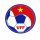 				          Xuất phát	  10 m                              Ghi chú:           :     	Bóng                        			 	 :	Hướng dẫn bóng             	X     	 :       	Marker-    Sút bóng chuẩn vào cầu môn 2 x 3m (10 quả cự ly 15 m).Đặt lòng vào cầu môn 2 x 3m (mỗi chân 5 quả cự ly 15 m). Tâng bóng (3 lẩn lấy thành tích tốt nhất).  	Thi đấu 11 x 11.Thang điểm đánh giá VĐV:TEST KIỂM TRA SAU CHU KỲ 03 THÁNG TẬP LUYỆN:	+	Các nội dung kiểm tra như sau:* Test kiểm tra thủ môn:	- Chiều cao	- Cân nặng	- Bật xa tại chỗ	- Chạy 5 x 30m	- Phát bóng bằng tay (3 lần)	- Phát bóng bằng chân (3 lần)	- Test cooper (Chạy 1 lần lấy thành tích tốt nhất).	* Test kiểm tra cầu thủ:- Chiều cao + Cân nặng.- Chạy 5 x 30m xuất phát cao (Chạy 5 lần lấy thành tích tốt nhất).- Bật xa tại chỗ (Bật 3 lần lấy thành tích tốt nhất).- Test cooper (Chạy 1 lần lấy thành tích tốt nhất).- Dẫn bóng luồn cọc sút cầu môn (Thực hiện 3 lần lấy thành tích tốt nhất).- Sút bóng chuẩn từ 16m50 (10 quả mỗi chân 5 quả).- Sút bóng xa trong hành lang 8m.- Ném biên có đà (Ném 3 lần lấy thành tích tốt nhất).- Chuyền bóng vào cầu môn 2m x 2m (10 quả mỗi chân 5 quả cự ly 15 m).- Tâng bóng 12 bộ phận (3 lẩn lấy thành tích tốt nhất).  	- Thi đấu 11 x 11.Thang điểm đánh giá VĐV:M. KIẾN NGHỊ	Bóng đá trẻ Bình Định có vị trí và vai trò quan trọng trong việc phát triển bóng đá tỉnh nhà. Để xây dựng, đào tạo lực lượng hùng hậu phải tiến hành toàn diện nhiều mặt, đào tạo có hệ thống và đầu tư lớn. Về lâu dài phải có kế hoạch xây dựng theo hướng chuyên nghiệp phù hợp với xu thế phát triển chung. 	Hiện tại đội gặp những khó khăn như:Về chế độ dinh dưỡng: So với nền kinh tế thị trường hiện nay với chế độ dinh dưỡng hiện tại các em đang được hưởng 50.000đ/ngày rất khó đảm bảo đủ điều kiện dinh dưỡng cho sự phát triển tốt về thể chất, cũng như đáp ứng với nhu cầu tập luyện, học tập và sinh hoạt ngày càng cao của các em.Về điều kiện sân bãi: 	- Sân tập luyện thuộc quản lý của Trung tâm Huấn luyện & Thi đấu thể thao tỉnh nên không chủ động được thời gian tập luyện nên ảnh hưởng đến giáo án đề ra.Về dụng cụ tập luyện: - Cần trang bị các dụng cụ đặc thù cho việc tập luyện thể lực như (thang dây, rào, gậy, cọc cao,..) tập chiến thuật như (marker cao, cầu môn nhỏ, hình rào tập đá phạt,…) tập kỹ thuật như (giá treo bóng, lưới giăng,…) Các điều kiện khác:	- Lịch học của các trường tại Tp. Quy Nhơn không đồng bộ ảnh hưởng đến thời gian và quân số tập luyện.	- Hạn chế về kinh phí thi đấu so với mặt bằng chung của xã hội, kinh phí cấp   thường đến chậm nên huấn luyện viên luôn bị động trong công tác chuẩn bị.       Yêu cầu đảm bảo:	+ Chế độ dinh dưỡng 					+ Điều kiện sân bãi					+ Dụng cụ tập luyện					+ Chuyển học sinh năng khiếu vào học chung một trường					+ Đáp ứng theo dự trù kinh phí thi đấu	Trên đây là Kế hoạch huấn luyện Đội Bóng đá U15 Bình Định và tham gia Giải Bóng đá U15 toàn quốc năm 2015. Kính trình Ban lãnh đạo Sở Văn hóa, Thể thao và Du lịch, Trường Năng khiếu TDTT Bình Định xem xét và chỉ đạo thực hiện.   HUẤN LUYỆN VIÊN								                  Đào Duy KhoaI. BẢNG PHÂN BỔ THỜI GIAN GIAI ĐOẠN HUẦN LUYỆN THI ĐẤUK. BẢNG KẾ HOẠCH HUẤN LUYỆN NĂM ĐỘI BÓNG ĐÁ THIẾU NIÊN BÌNH ĐỊNH	  Thể lực 	 Kỹ thuật 	      Chiến thuật		  Tâm lý 		Khối lượng 		    Cường độ	                   TRƯỜNG NĂNG KHIẾU THỂ DỤC THỂ THAO BÌNH ĐỊNHĐỘI BÓNG ĐÁ NĂNG KHIẾU U15 BÌNH ĐỊNH   CỘNG HOÀ XÃ HỘI CHỦ NGHĨA VIỆT NAMĐộc Lập - Tự do - Hạnh Phúc         Bình Định, Ngày 22 tháng 12  năm 2014ThứBuổi tậpNội dung huấn luyệnLượng vận độngThứ 2SángHồi phục thể chấtNhỏThứ 2ChiềuĐi họcThứ 3SángThể lực chung + Huấn luyện kỹ thuậtTrung bìnhThứ 3ChiềuĐi họcThứ 4SángHuấn luyện kỹ - chiến thuậtTrung bìnhThứ 4ChiềuĐi họcThứ 5SángThể lực chung + Huấn luyện kỹ thuậtTrung bìnhThứ 5ChiềuĐi họcThứ 6SángHuấn luyện kỹ - chiến thuậtTrung bìnhThứ 6ChiềuĐi họcThứ 7SángHuấn luyện chiến thuật – Điều hòa tâm lýTrung bìnhThứ 7ChiềuĐi họcChủ nhậtSángThi đấu tậpLớnChủ nhậtChiềuNghỉThứBuổi tậpNội dung huấn luyệnLượng vận độngThứ 2SángNghỉ ngơi tích cực + hồi phụcThứ 2ChiềuNghỉ ngơi tích cực + hồi phụcThứ 3SángHuấn luyện phát triển sức bềnLớn (Ở tuần 1,3), Cực lớn (ở tuần thứ 2)Thứ 3ChiềuHuấn luyện phát triển khả năng phối hợp vận độngNhỏ (Ở tuần 1,3), Trung bình (ở tuần thứ 2)Thứ 4SángHuấn luyện phát triển sức mạnhLớn (Ở tuần 1,3), Cực lớn (ở tuần thứ 2)Thứ 4ChiềuHuấn luyện phát triển mềm dẻo + khéo léoNhỏ (Ở tuần 1,3), Trung bình (ở tuần thứ 2)Thứ 5SángPhát triển kỹ - chiến thuật cá nhân trọng tâm phát triển thể lựcNhỏ (Ở tuần 1,3), Trung bình (ở tuần thứ 2)Thứ 5ChiềuPhát triển kỹ - chiến thuật nhóm trọng tâm phát triển thể lựcNhỏ (Ở tuần 1,3), Trung bình (ở tuần thứ 2)Thứ 6SángHuấn luyện phát triển sức bềnLớn (Ở tuần 1,3), Cực lớn (ở tuần thứ 2)Thứ 6ChiềuHuấn luyện phát triển khả năng phối hợp vận độngNhỏ (Ở tuần 1,3), Trung bình (ở tuần thứ 2)Thứ 7SángHuấn luyện phát triển sức mạnhLớn (Ở tuần 1,3), Cực lớn (ở tuần thứ 2)Thứ 7ChiềuHuấn luyện phát triển mềm dẻo + khéo léoNhỏ (Ở tuần 1,3), Trung bình (ở tuần thứ 2)Chủ nhậtSángPhát triển kỹ - chiến thuật toàn độiTrung bìnhChủ nhậtChiềuPhối hợp chiến thuật thi đấu nhóm và toàn đội trọng tâm phát triển thể lựcLớn (Ở tuần 1,3), Cực lớn (ở tuần thứ 2)ThứBuổi tậpNội dung huấn luyệnLượng vận độngThứ 2SángNghỉ ngơi tích cực + hồi phụcThứ 2ChiềuNghỉ ngơi tích cực + hồi phụcThứ 3SángHuấn luyện kỹ - chiến thuật tấn công cá nhânLớn (Ở tuần 1,3), Cực lớn (ở tuần thứ 2)Thứ 3ChiềuHuấn luyện kỹ - chiến thuật tấn công theo nhómLớn (Ở tuần 1,3), Cực lớn (ở tuần thứ 2)Thứ 4SángHuấn luyện kỹ - chiến thuật trọng tâm phát triển thể lựcLớn (Ở tuần 1,3), Cực lớn (ở tuần thứ 2)Thứ 4ChiềuHuấn luyện chiến thuật tấn công theo độiNhỏ (Ở tuần 1,3), Trung bình (ở tuần thứ 2)Thứ 5SángHuấn luyện kỹ - chiến thuật phòng ngự cá nhânLớn (Ở tuần 1,3), Cực lớn (ở tuần thứ 2)Thứ 5ChiềuHuấn luyện kỹ - chiến thuật phòng ngự theo nhómLớn (Ở tuần 1,3), Cực lớn (ở tuần thứ 2)Thứ 6SángHuấn luyện kỹ - chiến thuật trọng tâm phát triển thể lựcLớn (Ở tuần 1,3), Cực lớn (ở tuần thứ 2)Thứ 6ChiềuHuấn luyện chiến thuật tấn công theo độiNhỏ (Ở tuần 1,3), Trung bình (ở tuần thứ 2)Thứ 7SángHoàn thiện kỹ - chiến thuật nhómTrung bìnhThứ 7ChiềuPhối hợp chiến thuật thi đấu nhóm và toàn độiLớnChủ nhậtSángCác bài tập mềm dẻo + khéo léoHọc lý thuyết chuyên mônNhỏChủ nhậtChiềuThi đấu tậpCực lớnTHỜI GIANBa tuần đầu tiên (từ ngày 04/05 đến 24/05/2015Ba tuần tiếp theo (từ ngày 25/05 đến 14/06/2015)Hai tuần trước thi đấu (từ 15/06 đến 28/06/2014)Thi đấuNỘI DUNG HUẤN LUYỆN- Chuẩn bị sức bền, sức mạnh chung.- Bổ sung vốn kỹ năng, kỹ xảo vận động chuyên môn cho VĐV.- Không thi đấu tập và giao hữu.- Phát triển thể lực chuyên môn gắn với các bài tập kỹ - chiến thuật.- Chiến thuật thi đấu, di chuyển đội hình, cự ly vị trí và lắp ráp đội hình.- Thi đấu tập 3 trận.- Các bài tập thể lực chuyên môn (tốc độ, nhanh nhẹn, khéo léo và linh hoạt).- Ổn định đội hình, chuẩn bị các tình huống cố định và tâm lý thi đấu cho VĐV. Phát huy hiệu quả chiến thuật. Thi đấu giao hữu từ 3 – 4 trận.- Tuân thủ nghiêm ngặt chế độ sinh hoạt và vệ sinh, sử dụng các biện pháp hồi phục và theo dõi y học.- Duy trì trạng thái thể thao.- Phát huy những phẩm chất đã đạt được trong quá trình tập luyện.THỜI GIANMột tuần trước thi đấu (từ 13/07 đến 19/07/2014)Thi đấuNỘI DUNG HUẤN LUYỆN- Duy trì các bài tập thể lực chuyên môn (tốc độ, nhanh nhẹn, khéo léo và linh hoạt) và hoàn thiện các miếng phối hợp thi đấu.- Ổn định đội hình, khắc phục các điểm yếu và phát huy các điểm mạnh toàn đội, hoàn thiện các tình huống cố định và tâm lý thi đấu cho VĐV. Phát huy hiệu quả chiến thuật.Thi đấu giao hữu 1 - 2 trận.- Tuân thủ nghiêm ngặt chế độ sinh hoạt và vệ sinh, sử dụng các biện pháp hồi phục và theo dõi y học.- Duy trì trạng thái thể thao.- Phát huy những phẩm chất đã đạt được trong quá trình tập luyện.ThứBuổi tậpNội dung huấn luyệnLượng vận độngThứ 2SángHọc lý thuyết chuyên môn theo nguyên lý chiến thuật lối chơi của ĐộiThứ 2ChiềuPhát triển kỹ - chiến thuật cá nhânTrung bìnhThứ 3SángPhát triển kỹ - chiến thuật nhómTrung bìnhThứ 3ChiềuPhát triển chiến thuật toàn độiLớnThứ 4SángTự tập hoàn thiện kỹ thuật cá nhân (60’)Họp đấu pháp chuẩn bị cho trận giao hữu với đối tượng đã lựa chọnNhỏThứ 4ChiềuThi đấu giao hữuYêu cầu: Hoàn thiện các pha phối hợp chiến thuậtLớnThứ 5SángHuấn luyện các tình huống cố định trong tấn công và phòng ngựTrung bìnhThứ 5ChiềuPhát triển kỹ - chiến thuật trọng tâm phát triển sức nhanhLớnThứ 6SángHoàn thiện kỹ - chiến thuật cá nhânTrung bìnhThứ 6ChiềuPhát triển chiến thuật toàn độiLớnThứ 7SángHoàn thiện kỹ - chiến thuật nhómTrung bìnhThứ 7ChiềuHoàn thiện chiến thuật toàn độiLớnChủ nhậtSángTự tập hoàn thiện kỹ thuật cá nhân (60’)Họp đấu pháp chuẩn bị cho trận giao hữu với đối tượng đã lựa chọnNhỏChủ nhậtChiềuThi đấu giao hữuYêu cầu: Hoàn thiện các pha phối hợp chiến thuậtLớn      Nội    dungĐiểmChiều cao (cm)Bật xa tại chỗ (cm)Tâng bóng (lần)Chạy5x30m(s)Dẫn bóng luồn cọc(s)Đặtlòngvàocầumôn(lần)Sút bóng vào cầu môn(lần)Phát bóng bằng tay(m)Phát bóng bằng chân(m)Chạy 400m (s)Nhận xét10161.6226.69520.2515.161010293572.689.5159.7222.89220.5415.34283473.139.0157.7219.08920.8315.5299273374.588.5155.8215.28621.1215.71263276.038.0153.8211.48321.4115.8988253177.497.5151.9207.68021.716.08243078.947.0149.9203.87721.9916.2677232980.396.5148.0200.07422.2816.45222881.846.0146.0196.27122.5716.6366212783.35.5144.1192.46822.8616.82202684.755.0142.1188.66523.1517.0055192586.24.5140.2184.86223.4417.19182487.654.0138.2181.05923.7317.3744172389.113.5136.3177.25624.0217.56162290.563.0134.3172.45324.3117.7433152192.012.5132.4169.65024.617.93142093.462.0130.4165.84724.8918.1122131994.921.5128.5162.04425.1818.30121896.371.0126.5158.24125.4718.4811111797.820.5124.6154.43825.7618.67101699.27PHÂN LOẠIRất tốtTốtKháTrung bìnhKémĐIỂM< 50< 40 - 50< 30 - 40< 20 - 30< 20         Nội       dungĐiểmChiều cao (cm)Bật xa tại chỗ (cm)Tâng bóng 12 chạm(lần)Chạy5x30m(s)Dẫn bóng sút cầu môn(s)Chuyền bóng vào cầu môn(lần)Sút bóng chuẩnvào cầu môn(lần)Phát bóng bằng tay(m)Phát bóng bằng chân(m)Sút bóng xa(m)Ném biên có đà(m)Test cooper(m)10175.6226.65v20.257.071010354549.622.93.1429.5174.1222.820.547.18344448.622.43.0989.0172.7219.04v1/220.837.2999334347.721.93.0548.5171.3215.221.127.40324246.821.43.0108.0169.9211.44v21.417.5288314145.921.02.9677.5168.4207.621.77.63304044.920.52.9237.0167.0203.83v1/221.997.7477293944.020.02.8796.5165.6200.022.287.85283843.119.52.8356.0164.2196.23v22.577.9766273742.219.12.7925.5162.7192.422.868.08263641.218.62.7485.0161.3188.62v1/223.158.1955253540.318.12.7044.5159.9184.823.448.30243439.417.62.6604.0158.5181.02v23.738.4244233338.517.22.6173.5157.0177.224.028.53223237.516.72.5733.0155.6172.41v1/224.318.6433213136.616.22.5292.5154.2169.624.68.75203035.715.72.4852.0152.8165.81v24.898.8722192934.815.32.4421.5151.3162.025.188.98182833.814.82.3981.0175.6158.21/2v25.479.0911172732.914.32.3540.5174.1154.425.769.20162632.013.82.310 PHÂN LOẠIRất tốtTốtKháTrung bìnhKémĐIỂM< 70< 70 - 60< 60 - 50< 50 - 40< 40NỘI DUNG HUẤN LUYỆNTHỜI KỲ HUẤN LUYỆNTHỜI KỲ HUẤN LUYỆNTHỜI KỲ HUẤN LUYỆNTHỜI KỲ HUẤN LUYỆNTHỜI KỲ HUẤN LUYỆNTHỜI KỲ HUẤN LUYỆNTHỜI KỲ HUẤN LUYỆNTHỜI KỲ HUẤN LUYỆNTHỜI KỲ HUẤN LUYỆNTHỜI KỲ HUẤN LUYỆNTHỜI KỲ HUẤN LUYỆNTHỜI KỲ HUẤN LUYỆNTHỜI KỲ HUẤN LUYỆNTHỜI KỲ HUẤN LUYỆNTHỜI KỲ HUẤN LUYỆNTHỜI KỲ HUẤN LUYỆNNỘI DUNG HUẤN LUYỆNGIAI ĐOẠN CHUẨN BỊGIAI ĐOẠN CHUẨN BỊGIAI ĐOẠN THI ĐẤUGIAI ĐOẠN THI ĐẤUGIAI ĐOẠN THI ĐẤUGIAI ĐOẠN THI ĐẤUGIAI ĐOẠN THI ĐẤUGIAI ĐOẠN THI ĐẤUGIAI ĐOẠN THI ĐẤUGIAI ĐOẠN THI ĐẤUGIAI ĐOẠN THI ĐẤUGIAI ĐOẠN THI ĐẤUGIAI ĐOẠN THI ĐẤUGIAI ĐOẠN THI ĐẤUGIAI ĐOẠN CHUYỂN TIẾPGIAI ĐOẠN CHUYỂN TIẾPNỘI DUNG HUẤN LUYỆNGIAI ĐOẠN CHUẨN BỊGIAI ĐOẠN CHUẨN BỊTIỀN THI ĐẤU VÒNG LOẠITIỀN THI ĐẤU VÒNG LOẠITIỀN THI ĐẤU VÒNG LOẠITIỀN THI ĐẤU VÒNG LOẠITIỀN THI ĐẤU VÒNG LOẠITIỀN THI ĐẤU VÒNG LOẠITHI ĐẤU VÒNG LOẠITHI ĐẤU VÒNG LOẠITIỀN THI ĐẤU VÒNG CHUNG KẾTTIỀN THI ĐẤU VÒNG CHUNG KẾTTHI ĐẤU VÒNG CHUNG KẾTTHI ĐẤU VÒNG CHUNG KẾTGIAI ĐOẠN CHUYỂN TIẾPGIAI ĐOẠN CHUYỂN TIẾPKhoảng thời gianTừ 01/01 đến 03/05Từ 01/01 đến 03/05Từ 04/05 đến 24/05Từ 04/05 đến 24/05Từ 25/05 đến 14/06Từ 25/05 đến 14/06Từ 15/06 đến 28/06Từ 15/06 đến 28/06Từ 29/06 đến 12/07Từ 29/06 đến 12/07Từ 13/07 đến 19/07Từ 13/07 đến 19/07Từ 20/07 đến 02/08Từ 20/07 đến 02/08Từ 03/08 đến 31/12Từ 03/08 đến 31/12Khoảng thời gian%Số giờ%Số giờ%Số giờ%Số giờ%Số giờ%Số giờ%Số giờ%Số giờKỹ Thuật5060h158h06’103h102h42’100h48’101h12’100h36’7098h42’Chiến thuật2024h2010h48’5516h30’6016h12’554h24’607h12’553h18’1014h06’Thể lực3036h6535h06’257h30’205h24’100h48’202h24’100h36’2028h12’Tâm lý103h102h42’252h101h12’251h30’ Tổng cộng100%120h100%54h100%30h100%27h100%8h100%12h100%6h100%141hNỘI DUNG HUẤN LUYỆNTHỜI KỲ HUẤN LUYỆNTHỜI KỲ HUẤN LUYỆNTHỜI KỲ HUẤN LUYỆNTHỜI KỲ HUẤN LUYỆNTHỜI KỲ HUẤN LUYỆNTHỜI KỲ HUẤN LUYỆNTHỜI KỲ HUẤN LUYỆNTHỜI KỲ HUẤN LUYỆNNỘI DUNG HUẤN LUYỆNGIAI ĐOẠN CHUẨN BỊGIAI ĐOẠN THI ĐẤUGIAI ĐOẠN THI ĐẤUGIAI ĐOẠN THI ĐẤUGIAI ĐOẠN THI ĐẤUGIAI ĐOẠN THI ĐẤUGIAI ĐOẠN THI ĐẤUGIAI ĐOẠN CHUYỂN TIẾPNỘI DUNG HUẤN LUYỆNGIAI ĐOẠN CHUẨN BỊTRƯỚC THI ĐẤU VÒNG LOẠITRƯỚC THI ĐẤU VÒNG LOẠITRƯỚC THI ĐẤU VÒNG LOẠITHI ĐẤU VÒNG LOẠITRƯỚC THI ĐẤU VÒNG CHUNG KẾTTHI ĐẤU VÒNG CHUNG KẾTGIAI ĐOẠN CHUYỂN TIẾPKhoảng thời gianTừ 01/01 đến 03/05Từ 04/05 đến 24/05Từ 25/05 đến 14/06Từ 15/06 đến 28/06Từ 29/06 đến 12/07Từ 13/07 đến 19/07Từ 20/07 đến 02/08Từ 03/08 đến 31/12T/s ngày tập801815884694T/s buổi tập8036301688694T/s giờ tập120h54h30h27h8h12h6h141hT/s ngày t/đ1503442619T/s ngàynghỉ2433221234T/s ngày k/t44TÊN ĐỘITÊN ĐỘIMỤC TIÊU HUẤN LUYỆNMỤC TIÊU HUẤN LUYỆNMỤC TIÊU HUẤN LUYỆNMỤC TIÊU HUẤN LUYỆNMỤC TIÊU HUẤN LUYỆNMỤC TIÊU HUẤN LUYỆNMỤC TIÊU HUẤN LUYỆNMỤC TIÊU HUẤN LUYỆNMỤC TIÊU HUẤN LUYỆNMỤC TIÊU HUẤN LUYỆNMỤC TIÊU HUẤN LUYỆNMỤC TIÊU HUẤN LUYỆNMỤC TIÊU HUẤN LUYỆNMỤC TIÊU HUẤN LUYỆNMỤC TIÊU HUẤN LUYỆNMỤC TIÊU HUẤN LUYỆNMỤC TIÊU HUẤN LUYỆNMỤC TIÊU HUẤN LUYỆNMỤC TIÊU HUẤN LUYỆNMỤC TIÊU HUẤN LUYỆNMỤC TIÊU HUẤN LUYỆNMỤC TIÊU HUẤN LUYỆNMỤC TIÊU HUẤN LUYỆNMỤC TIÊU HUẤN LUYỆNMỤC TIÊU HUẤN LUYỆNMỤC TIÊU HUẤN LUYỆNMỤC TIÊU HUẤN LUYỆNMỤC TIÊU HUẤN LUYỆNMỤC TIÊU HUẤN LUYỆNMỤC TIÊU HUẤN LUYỆNMỤC TIÊU HUẤN LUYỆNMỤC TIÊU HUẤN LUYỆNMỤC TIÊU HUẤN LUYỆNMỤC TIÊU HUẤN LUYỆNMỤC TIÊU HUẤN LUYỆNMỤC TIÊU HUẤN LUYỆNMỤC TIÊU HUẤN LUYỆNMỤC TIÊU HUẤN LUYỆNMỤC TIÊU HUẤN LUYỆNMỤC TIÊU HUẤN LUYỆNMỤC TIÊU HUẤN LUYỆNMỤC TIÊU HUẤN LUYỆNMỤC TIÊU HUẤN LUYỆNMỤC TIÊU HUẤN LUYỆNMỤC TIÊU HUẤN LUYỆNMỤC TIÊU HUẤN LUYỆNMỤC TIÊU HUẤN LUYỆNMỤC TIÊU HUẤN LUYỆNMỤC TIÊU HUẤN LUYỆNMỤC TIÊU HUẤN LUYỆNMỤC TIÊU HUẤN LUYỆNĐỘI BÓNG ĐÁU15 BÌNH ĐỊNHĐỘI BÓNG ĐÁU15 BÌNH ĐỊNHChỉ tiêu phấn đấuChỉ tiêu phấn đấuChỉ tiêu phấn đấuChỉ tiêu phấn đấuChỉ tiêu phấn đấuChỉ tiêu phấn đấuChỉ tiêu phấn đấuChỉ tiêu phấn đấuChỉ tiêu phấn đấuCác test kiểm traCác test kiểm traCác test kiểm traCác test kiểm traCác test kiểm traCác test kiểm traCác test kiểm traCác test kiểm traHL. Thể lựcHL. Thể lựcHL. Thể lựcHL. Thể lựcHL. Thể lựcHL. Thể lựcHL. Thể lựcHL. Thể lựcHL. Thể lựcHL. Kỹ thuậtHL. Kỹ thuậtHL. Kỹ thuậtHL. Kỹ thuậtHL. Kỹ thuậtHL. Kỹ thuậtHL. Kỹ thuậtHL. Kỹ thuậtHL. Kỹ thuậtHL. Chiến thuậtHL. Chiến thuậtHL. Chiến thuậtHL. Chiến thuậtHL. Chiến thuậtHL. Chiến thuậtHL. Chiến thuậtHL. Chiến thuậtHL. Tâm lýHL. Tâm lýHL. Tâm lýHL. Tâm lýHL. Tâm lýHL. Tâm lýHL. Tâm lýHL. Tâm lýĐỘI BÓNG ĐÁU15 BÌNH ĐỊNHĐỘI BÓNG ĐÁU15 BÌNH ĐỊNHVào Vòng Chung kết Giải Bóng đá U15 toàn quốc năm 2015Vào Vòng Chung kết Giải Bóng đá U15 toàn quốc năm 2015Vào Vòng Chung kết Giải Bóng đá U15 toàn quốc năm 2015Vào Vòng Chung kết Giải Bóng đá U15 toàn quốc năm 2015Vào Vòng Chung kết Giải Bóng đá U15 toàn quốc năm 2015Vào Vòng Chung kết Giải Bóng đá U15 toàn quốc năm 2015Vào Vòng Chung kết Giải Bóng đá U15 toàn quốc năm 2015Vào Vòng Chung kết Giải Bóng đá U15 toàn quốc năm 2015Vào Vòng Chung kết Giải Bóng đá U15 toàn quốc năm 2015Theo test trong nội dung kế hoạch huấn luyệnTheo test trong nội dung kế hoạch huấn luyệnTheo test trong nội dung kế hoạch huấn luyệnTheo test trong nội dung kế hoạch huấn luyệnTheo test trong nội dung kế hoạch huấn luyệnTheo test trong nội dung kế hoạch huấn luyệnTheo test trong nội dung kế hoạch huấn luyệnTheo test trong nội dung kế hoạch huấn luyện- Thể lực chung- Thể lực chuyên môn- Lượng vận động tâm lý- Thể lực chung- Thể lực chuyên môn- Lượng vận động tâm lý- Thể lực chung- Thể lực chuyên môn- Lượng vận động tâm lý- Thể lực chung- Thể lực chuyên môn- Lượng vận động tâm lý- Thể lực chung- Thể lực chuyên môn- Lượng vận động tâm lý- Thể lực chung- Thể lực chuyên môn- Lượng vận động tâm lý- Thể lực chung- Thể lực chuyên môn- Lượng vận động tâm lý- Thể lực chung- Thể lực chuyên môn- Lượng vận động tâm lý- Thể lực chung- Thể lực chuyên môn- Lượng vận động tâm lý- Kỹ thuật cơ bản- Kỹ thuật nâng cao- Kỹ thuật thi đấu- Kỹ thuật cơ bản- Kỹ thuật nâng cao- Kỹ thuật thi đấu- Kỹ thuật cơ bản- Kỹ thuật nâng cao- Kỹ thuật thi đấu- Kỹ thuật cơ bản- Kỹ thuật nâng cao- Kỹ thuật thi đấu- Kỹ thuật cơ bản- Kỹ thuật nâng cao- Kỹ thuật thi đấu- Kỹ thuật cơ bản- Kỹ thuật nâng cao- Kỹ thuật thi đấu- Kỹ thuật cơ bản- Kỹ thuật nâng cao- Kỹ thuật thi đấu- Kỹ thuật cơ bản- Kỹ thuật nâng cao- Kỹ thuật thi đấu- Kỹ thuật cơ bản- Kỹ thuật nâng cao- Kỹ thuật thi đấu- Chiến thuật cá nhân- Chiến thuật nhóm- Chiến thuật toàn đội- Chiến thuật cá nhân- Chiến thuật nhóm- Chiến thuật toàn đội- Chiến thuật cá nhân- Chiến thuật nhóm- Chiến thuật toàn đội- Chiến thuật cá nhân- Chiến thuật nhóm- Chiến thuật toàn đội- Chiến thuật cá nhân- Chiến thuật nhóm- Chiến thuật toàn đội- Chiến thuật cá nhân- Chiến thuật nhóm- Chiến thuật toàn đội- Chiến thuật cá nhân- Chiến thuật nhóm- Chiến thuật toàn đội- Chiến thuật cá nhân- Chiến thuật nhóm- Chiến thuật toàn đội- Động cơ đúng- Khả năng tập trung- Niềm tin công việc- Động cơ đúng- Khả năng tập trung- Niềm tin công việc- Động cơ đúng- Khả năng tập trung- Niềm tin công việc- Động cơ đúng- Khả năng tập trung- Niềm tin công việc- Động cơ đúng- Khả năng tập trung- Niềm tin công việc- Động cơ đúng- Khả năng tập trung- Niềm tin công việc- Động cơ đúng- Khả năng tập trung- Niềm tin công việc- Động cơ đúng- Khả năng tập trung- Niềm tin công việcThángThángTháng ITháng ITháng ITháng ITháng ITháng IITháng IITháng IITháng IITháng IIITháng IIITháng IIITháng IIITháng IVTháng IVTháng IVTháng IVTháng VTháng VTháng VTháng VTháng VTháng VITháng VITháng VITháng VITháng VIITháng VIITháng VIITháng VIITháng VIIITháng VIIITháng VIIITháng VIIITháng VIIITháng IXTháng IXTháng IXTháng IXTháng XTháng XTháng XTháng XTháng XITháng XITháng XITháng XITháng XIITháng XIITháng XIITháng XIITuầnTuần123341234123412341123412341234123341234123412341234Thi đấuGiao hữuN.TẾtThi đấuGiảiN.TẾtThi đấuĐịa điểm thi đấuN.TẾtChưa có điều lệ thông báo lịch thi đấu cụ thể của BTC GiảiChưa có điều lệ thông báo lịch thi đấu cụ thể của BTC GiảiChưa có điều lệ thông báo lịch thi đấu cụ thể của BTC GiảiChưa có điều lệ thông báo lịch thi đấu cụ thể của BTC GiảiChưa có điều lệ thông báo lịch thi đấu cụ thể của BTC GiảiChưa có điều lệ thông báo lịch thi đấu cụ thể của BTC GiảiChưa có điều lệ thông báo lịch thi đấu cụ thể của BTC GiảiChưa có điều lệ thông báo lịch thi đấu cụ thể của BTC GiảiChưa có điều lệ thông báo lịch thi đấu cụ thể của BTC GiảiChưa có điều lệ thông báo lịch thi đấu cụ thể của BTC GiảiChưa có điều lệ thông báo lịch thi đấu cụ thể của BTC GiảiChưa có điều lệ thông báo lịch thi đấu cụ thể của BTC GiảiChưa có điều lệ thông báo lịch thi đấu cụ thể của BTC GiảiChưa có điều lệ thông báo lịch thi đấu cụ thể của BTC GiảiGIAI ĐOẠNGIAI ĐOẠNGIAI ĐOẠN CHUNGGIAI ĐOẠN CHUNGGIAI ĐOẠN CHUNGGIAI ĐOẠN CHUNGGIAI ĐOẠN CHUNGGIAI ĐOẠN CHUNGGIAI ĐOẠN CHUNGGIAI ĐOẠN CHUNGGIAI ĐOẠN CHUNGGIAI ĐOẠN CHUNGGIAI ĐOẠN CHUNGGIAI ĐOẠN CHUNGGIAI ĐOẠN CHUNGGIAI ĐOẠN CHUNGGIAI ĐOẠN CHUNGGIAI ĐOẠN CHUNGGIAI ĐOẠN CHUNGGIAI ĐOẠN THI ĐẤUGIAI ĐOẠN THI ĐẤUGIAI ĐOẠN THI ĐẤUGIAI ĐOẠN THI ĐẤUGIAI ĐOẠN THI ĐẤUGIAI ĐOẠN THI ĐẤUGIAI ĐOẠN THI ĐẤUGIAI ĐOẠN THI ĐẤUGIAI ĐOẠN THI ĐẤUGIAI ĐOẠN THI ĐẤUGIAI ĐOẠN THI ĐẤUGIAI ĐOẠN THI ĐẤUGIAI ĐOẠN THI ĐẤUGIAI ĐOẠN THI ĐẤUGIAI ĐOẠN CHUYỂN TIẾNGIAI ĐOẠN CHUYỂN TIẾNGIAI ĐOẠN CHUYỂN TIẾNGIAI ĐOẠN CHUYỂN TIẾNGIAI ĐOẠN CHUYỂN TIẾNGIAI ĐOẠN CHUYỂN TIẾNGIAI ĐOẠN CHUYỂN TIẾNGIAI ĐOẠN CHUYỂN TIẾNGIAI ĐOẠN CHUYỂN TIẾNGIAI ĐOẠN CHUYỂN TIẾNGIAI ĐOẠN CHUYỂN TIẾNGIAI ĐOẠN CHUYỂN TIẾNGIAI ĐOẠN CHUYỂN TIẾNGIAI ĐOẠN CHUYỂN TIẾNGIAI ĐOẠN CHUYỂN TIẾNGIAI ĐOẠN CHUYỂN TIẾNGIAI ĐOẠN CHUYỂN TIẾNGIAI ĐOẠN CHUYỂN TIẾNGIAI ĐOẠN CHUYỂN TIẾNGIAI ĐOẠN CHUYỂN TIẾNGIAI ĐOẠNGIAI ĐOẠNGIAI ĐOẠN CHUNGGIAI ĐOẠN CHUNGGIAI ĐOẠN CHUNGGIAI ĐOẠN CHUNGGIAI ĐOẠN CHUNGGIAI ĐOẠN CHUNGGIAI ĐOẠN CHUNGGIAI ĐOẠN CHUNGGIAI ĐOẠN CHUNGGIAI ĐOẠN CHUNGGIAI ĐOẠN CHUNGGIAI ĐOẠN CHUNGGIAI ĐOẠN CHUNGGIAI ĐOẠN CHUNGGIAI ĐOẠN CHUNGGIAI ĐOẠN CHUNGGIAI ĐOẠN CHUNGTrước thi đấu vòng loạiTrước thi đấu vòng loạiTrước thi đấu vòng loạiTrước thi đấu vòng loạiTrước thi đấu vòng loạiTrước thi đấu vòng loạiTrước thi đấu vòng loạiTrước thi đấu vòng loạiTrước thi đấu vòng loạiThi đấuVLThi đấuVLTTĐ.VCKThi đấuVCKThi đấuVCKGIAI ĐOẠN CHUYỂN TIẾNGIAI ĐOẠN CHUYỂN TIẾNGIAI ĐOẠN CHUYỂN TIẾNGIAI ĐOẠN CHUYỂN TIẾNGIAI ĐOẠN CHUYỂN TIẾNGIAI ĐOẠN CHUYỂN TIẾNGIAI ĐOẠN CHUYỂN TIẾNGIAI ĐOẠN CHUYỂN TIẾNGIAI ĐOẠN CHUYỂN TIẾNGIAI ĐOẠN CHUYỂN TIẾNGIAI ĐOẠN CHUYỂN TIẾNGIAI ĐOẠN CHUYỂN TIẾNGIAI ĐOẠN CHUYỂN TIẾNGIAI ĐOẠN CHUYỂN TIẾNGIAI ĐOẠN CHUYỂN TIẾNGIAI ĐOẠN CHUYỂN TIẾNGIAI ĐOẠN CHUYỂN TIẾNGIAI ĐOẠN CHUYỂN TIẾNGIAI ĐOẠN CHUYỂN TIẾNGIAI ĐOẠN CHUYỂN TIẾNNhiệm vụ HLNhiệm vụ HLPhát triển kỹ thuật cá nhân, thể lực cơ bản. Xác định khung lực lượng. Xây dựng lối chơi cho toàn Đội. Làm quen lượng vận động lớn.Phát triển kỹ thuật cá nhân, thể lực cơ bản. Xác định khung lực lượng. Xây dựng lối chơi cho toàn Đội. Làm quen lượng vận động lớn.Phát triển kỹ thuật cá nhân, thể lực cơ bản. Xác định khung lực lượng. Xây dựng lối chơi cho toàn Đội. Làm quen lượng vận động lớn.Phát triển kỹ thuật cá nhân, thể lực cơ bản. Xác định khung lực lượng. Xây dựng lối chơi cho toàn Đội. Làm quen lượng vận động lớn.Phát triển kỹ thuật cá nhân, thể lực cơ bản. Xác định khung lực lượng. Xây dựng lối chơi cho toàn Đội. Làm quen lượng vận động lớn.Phát triển kỹ thuật cá nhân, thể lực cơ bản. Xác định khung lực lượng. Xây dựng lối chơi cho toàn Đội. Làm quen lượng vận động lớn.Phát triển kỹ thuật cá nhân, thể lực cơ bản. Xác định khung lực lượng. Xây dựng lối chơi cho toàn Đội. Làm quen lượng vận động lớn.Phát triển kỹ thuật cá nhân, thể lực cơ bản. Xác định khung lực lượng. Xây dựng lối chơi cho toàn Đội. Làm quen lượng vận động lớn.Phát triển kỹ thuật cá nhân, thể lực cơ bản. Xác định khung lực lượng. Xây dựng lối chơi cho toàn Đội. Làm quen lượng vận động lớn.Phát triển kỹ thuật cá nhân, thể lực cơ bản. Xác định khung lực lượng. Xây dựng lối chơi cho toàn Đội. Làm quen lượng vận động lớn.Phát triển kỹ thuật cá nhân, thể lực cơ bản. Xác định khung lực lượng. Xây dựng lối chơi cho toàn Đội. Làm quen lượng vận động lớn.Phát triển kỹ thuật cá nhân, thể lực cơ bản. Xác định khung lực lượng. Xây dựng lối chơi cho toàn Đội. Làm quen lượng vận động lớn.Phát triển kỹ thuật cá nhân, thể lực cơ bản. Xác định khung lực lượng. Xây dựng lối chơi cho toàn Đội. Làm quen lượng vận động lớn.Phát triển kỹ thuật cá nhân, thể lực cơ bản. Xác định khung lực lượng. Xây dựng lối chơi cho toàn Đội. Làm quen lượng vận động lớn.Phát triển kỹ thuật cá nhân, thể lực cơ bản. Xác định khung lực lượng. Xây dựng lối chơi cho toàn Đội. Làm quen lượng vận động lớn.Phát triển kỹ thuật cá nhân, thể lực cơ bản. Xác định khung lực lượng. Xây dựng lối chơi cho toàn Đội. Làm quen lượng vận động lớn.Phát triển kỹ thuật cá nhân, thể lực cơ bản. Xác định khung lực lượng. Xây dựng lối chơi cho toàn Đội. Làm quen lượng vận động lớn.Phát triển thể lực chuyên môn. Xác định lối chơi.Phát triển kỹ - chiến thuật.Phát triển thể lực chuyên môn. Xác định lối chơi.Phát triển kỹ - chiến thuật.Phát triển thể lực chuyên môn. Xác định lối chơi.Phát triển kỹ - chiến thuật.Phát triển thể lực chuyên môn. Xác định lối chơi.Phát triển kỹ - chiến thuật.Phát triển thể lực chuyên môn. Xác định lối chơi.Phát triển kỹ - chiến thuật.Phát triển thể lực chuyên môn. Xác định lối chơi.Phát triển kỹ - chiến thuật.Phát triển thể lực chuyên môn. Xác định lối chơi.Phát triển kỹ - chiến thuật.Điều chỉnh theo chu kỳthi đấuĐiều chỉnh theo chu kỳthi đấuDuy trì trạng thái thể thaoDuy trì trạng thái thể thaoĐiều chỉnh theo chu kỳ thi đấu.Duy trì trạng thái thể thaoDuy trì trạng thái thể thaoHồi phục thể chất, đánh giá VĐVHồi phục thể chất, đánh giá VĐVHồi phục thể chất, đánh giá VĐVDuy trì những gì đã đạt được để bước vào chu kỳ tiếp theoDuy trì những gì đã đạt được để bước vào chu kỳ tiếp theoDuy trì những gì đã đạt được để bước vào chu kỳ tiếp theoDuy trì những gì đã đạt được để bước vào chu kỳ tiếp theoDuy trì những gì đã đạt được để bước vào chu kỳ tiếp theoDuy trì những gì đã đạt được để bước vào chu kỳ tiếp theoDuy trì những gì đã đạt được để bước vào chu kỳ tiếp theoDuy trì những gì đã đạt được để bước vào chu kỳ tiếp theoDuy trì những gì đã đạt được để bước vào chu kỳ tiếp theoDuy trì những gì đã đạt được để bước vào chu kỳ tiếp theoDuy trì những gì đã đạt được để bước vào chu kỳ tiếp theoDuy trì những gì đã đạt được để bước vào chu kỳ tiếp theoDuy trì những gì đã đạt được để bước vào chu kỳ tiếp theoDuy trì những gì đã đạt được để bước vào chu kỳ tiếp theoDuy trì những gì đã đạt được để bước vào chu kỳ tiếp theoDuy trì những gì đã đạt được để bước vào chu kỳ tiếp theoDuy trì những gì đã đạt được để bước vào chu kỳ tiếp theoNộidung huấn luyệnTỷ lệ % TL/KCT30% / 70%30% / 70%30% / 70%30% / 70%30% / 70%30% / 70%30% / 70%30% / 70%30% / 70%30% / 70%30% / 70%30% / 70%30% / 70%30% / 70%30% / 70%30% / 70%30% / 70%65%/35%65%/35%65%/35%65%/35%35%/65%35%/65%35%/65%30/7030/7020/8020/8040/6020/8020/8020% / 80%20% / 80%20% / 80%20% / 80%20% / 80%20% / 80%20% / 80%20% / 80%20% / 80%20% / 80%20% / 80%20% / 80%20% / 80%20% / 80%20% / 80%20% / 80%20% / 80%20% / 80%Nộidung huấn luyệnTỷ lệ % TLC/TLCM60% / 40%60% / 40%60% / 40%60% / 40%60% / 40%60% / 40%60% / 40%60% / 40%60% / 40%60% / 40%60% / 40%60% / 40%60% / 40%60% / 40%60% / 40%60% / 40%60% / 40%80%/20%80%/20%80%/20%80%/20%40%/60%40%/60%40%/60%30/7030/7015/8515/8530/7015/8515/8570% / 30%70% / 30%70% / 30%70% / 30%70% / 30%70% / 30%70% / 30%70% / 30%70% / 30%70% / 30%70% / 30%70% / 30%70% / 30%70% / 30%70% / 30%70% / 30%70% / 30%70% / 30%Nộidung huấn luyệnSức bềnSức bền chungSức bền chungSức bền chungSức bền chungSức bền chungSức bền chungSức bền chungSức bền chungSức bền chungSức bền chungSức bền chungSức bền chungSức bền chungSức bền chungSức bền chungSức bền chungSức bền chungSB. ChungSB. ChungSB. ChungSB. ChungSB. CMSB. CMSB. CMDuy trìDuy trìDuy trìDuy trìHỒI PHỤC THỂ CHẤTHỒI PHỤC THỂ CHẤTHỒI PHỤC THỂ CHẤTSức bền chungSức bền chungSức bền chungSức bền chungSức bền chungSức bền chungSức bền chungSức bền chungSức bền chungSức bền chungSức bền chungSức bền chungSức bền chungSức bền chungSức bền chungSức bền chungSức bền chungNộidung huấn luyệnSức mạnhSức mạnh chungSức mạnh chungSức mạnh chungSức mạnh chungSức mạnh chungSức mạnh chungSức mạnh chungSức mạnh chungSức mạnh chungSức mạnh chungSức mạnh chungSức mạnh chungSức mạnh chungSức mạnh chungSức mạnh chungSức mạnh chungSức mạnh chungSM. ChungSM. ChungSM. ChungSM. ChungSM. MaxSM. MaxSM. MaxSM.CMSM.CMDuy trìDuy trìSMCMDuy trìDuy trìHỒI PHỤC THỂ CHẤTHỒI PHỤC THỂ CHẤTHỒI PHỤC THỂ CHẤTSức mạnh chungSức mạnh chungSức mạnh chungSức mạnh chungSức mạnh chungSức mạnh chungSức mạnh chungSức mạnh chungSức mạnh chungSức mạnh chungSức mạnh chungSức mạnh chungSức mạnh chungSức mạnh chungSức mạnh chungSức mạnh chungSức mạnh chungNộidung huấn luyệnSức nhanhTốc độ, tốc độ xuất phátTốc độ, tốc độ xuất phátTốc độ, tốc độ xuất phátTốc độ, tốc độ xuất phátTốc độ, tốc độ xuất phátTốc độ, tốc độ xuất phátTốc độ, tốc độ xuất phátTốc độ, tốc độ xuất phátTốc độ, tốc độ xuất phátTốc độ, tốc độ xuất phátTốc độ, tốc độ xuất phátTốc độ, tốc độ xuất phátTốc độ, tốc độ xuất phátTốc độ, tốc độ xuất phátTốc độ, tốc độ xuất phátTốc độ, tốc độ xuất phátTốc độ, tốc độ xuất phátSN.ChungSN.ChungSN. Chuyên mônSN. Chuyên mônSN. Chuyên mônSN. Chuyên mônDuy trìDuy trìSN.CDuy trìDuy trìHỒI PHỤC THỂ CHẤTHỒI PHỤC THỂ CHẤTHỒI PHỤC THỂ CHẤTTốc độ, tốc độ xuất phátTốc độ, tốc độ xuất phátTốc độ, tốc độ xuất phátTốc độ, tốc độ xuất phátTốc độ, tốc độ xuất phátTốc độ, tốc độ xuất phátTốc độ, tốc độ xuất phátTốc độ, tốc độ xuất phátTốc độ, tốc độ xuất phátTốc độ, tốc độ xuất phátTốc độ, tốc độ xuất phátTốc độ, tốc độ xuất phátTốc độ, tốc độ xuất phátTốc độ, tốc độ xuất phátTốc độ, tốc độ xuất phátTốc độ, tốc độ xuất phátTốc độ, tốc độ xuất phátNộidung huấn luyệnKỹ thuậtKỹ thuật cơ bản + Kỹ thuật nâng caoKỹ thuật cơ bản + Kỹ thuật nâng caoKỹ thuật cơ bản + Kỹ thuật nâng caoKỹ thuật cơ bản + Kỹ thuật nâng caoKỹ thuật cơ bản + Kỹ thuật nâng caoKỹ thuật cơ bản + Kỹ thuật nâng caoKỹ thuật cơ bản + Kỹ thuật nâng caoKỹ thuật cơ bản + Kỹ thuật nâng caoKỹ thuật cơ bản + Kỹ thuật nâng caoKỹ thuật cơ bản + Kỹ thuật nâng caoKỹ thuật cơ bản + Kỹ thuật nâng caoKỹ thuật cơ bản + Kỹ thuật nâng caoKỹ thuật cơ bản + Kỹ thuật nâng caoKỹ thuật cơ bản + Kỹ thuật nâng caoKỹ thuật cơ bản + Kỹ thuật nâng caoKỹ thuật cơ bản + Kỹ thuật nâng caoKỹ thuật cơ bản + Kỹ thuật nâng caoKT. Cơ bảnKT. Cơ bảnKT. Cơ bảnKT. Cơ bảnKT. Nâng caoKT. Nâng caoKT. Nâng caoKT. TĐKT. TĐDuy trìDuy trìKT.TĐDuy trìDuy trìHỒI PHỤC THỂ CHẤTHỒI PHỤC THỂ CHẤTHỒI PHỤC THỂ CHẤTKỵ thuật cá nhân + Kỹ thuật nâng caoKỵ thuật cá nhân + Kỹ thuật nâng caoKỵ thuật cá nhân + Kỹ thuật nâng caoKỵ thuật cá nhân + Kỹ thuật nâng caoKỵ thuật cá nhân + Kỹ thuật nâng caoKỵ thuật cá nhân + Kỹ thuật nâng caoKỵ thuật cá nhân + Kỹ thuật nâng caoKỵ thuật cá nhân + Kỹ thuật nâng caoKỵ thuật cá nhân + Kỹ thuật nâng caoKỵ thuật cá nhân + Kỹ thuật nâng caoKỵ thuật cá nhân + Kỹ thuật nâng caoKỵ thuật cá nhân + Kỹ thuật nâng caoKỵ thuật cá nhân + Kỹ thuật nâng caoKỵ thuật cá nhân + Kỹ thuật nâng caoKỵ thuật cá nhân + Kỹ thuật nâng caoKỵ thuật cá nhân + Kỹ thuật nâng caoKỵ thuật cá nhân + Kỹ thuật nâng caoNộidung huấn luyệnChiến thuậtChiến thuật cá nhân + Nhóm + Toàn độiChiến thuật cá nhân + Nhóm + Toàn độiChiến thuật cá nhân + Nhóm + Toàn độiChiến thuật cá nhân + Nhóm + Toàn độiChiến thuật cá nhân + Nhóm + Toàn độiChiến thuật cá nhân + Nhóm + Toàn độiChiến thuật cá nhân + Nhóm + Toàn độiChiến thuật cá nhân + Nhóm + Toàn độiChiến thuật cá nhân + Nhóm + Toàn độiChiến thuật cá nhân + Nhóm + Toàn độiChiến thuật cá nhân + Nhóm + Toàn độiChiến thuật cá nhân + Nhóm + Toàn độiChiến thuật cá nhân + Nhóm + Toàn độiChiến thuật cá nhân + Nhóm + Toàn độiChiến thuật cá nhân + Nhóm + Toàn độiChiến thuật cá nhân + Nhóm + Toàn độiChiến thuật cá nhân + Nhóm + Toàn độiCT. CNCT. CNCT.NhómCT.NhómCT. Toàn độiCT. Toàn độiCT. Toàn độiDuy trìDuy trìCT.TĐDuy trìDuy trìHỒI PHỤC THỂ CHẤTHỒI PHỤC THỂ CHẤTHỒI PHỤC THỂ CHẤTChiến thuật cá nhân + Nhóm + Toàn độiChiến thuật cá nhân + Nhóm + Toàn độiChiến thuật cá nhân + Nhóm + Toàn độiChiến thuật cá nhân + Nhóm + Toàn độiChiến thuật cá nhân + Nhóm + Toàn độiChiến thuật cá nhân + Nhóm + Toàn độiChiến thuật cá nhân + Nhóm + Toàn độiChiến thuật cá nhân + Nhóm + Toàn độiChiến thuật cá nhân + Nhóm + Toàn độiChiến thuật cá nhân + Nhóm + Toàn độiChiến thuật cá nhân + Nhóm + Toàn độiChiến thuật cá nhân + Nhóm + Toàn độiChiến thuật cá nhân + Nhóm + Toàn độiChiến thuật cá nhân + Nhóm + Toàn độiChiến thuật cá nhân + Nhóm + Toàn độiChiến thuật cá nhân + Nhóm + Toàn độiChiến thuật cá nhân + Nhóm + Toàn độiNộidung huấn luyệnTâm lýĐộng cơ đúng +  Khả năng tập trung +  Niềm tin công việcĐộng cơ đúng +  Khả năng tập trung +  Niềm tin công việcĐộng cơ đúng +  Khả năng tập trung +  Niềm tin công việcĐộng cơ đúng +  Khả năng tập trung +  Niềm tin công việcĐộng cơ đúng +  Khả năng tập trung +  Niềm tin công việcĐộng cơ đúng +  Khả năng tập trung +  Niềm tin công việcĐộng cơ đúng +  Khả năng tập trung +  Niềm tin công việcĐộng cơ đúng +  Khả năng tập trung +  Niềm tin công việcĐộng cơ đúng +  Khả năng tập trung +  Niềm tin công việcĐộng cơ đúng +  Khả năng tập trung +  Niềm tin công việcĐộng cơ đúng +  Khả năng tập trung +  Niềm tin công việcĐộng cơ đúng +  Khả năng tập trung +  Niềm tin công việcĐộng cơ đúng +  Khả năng tập trung +  Niềm tin công việcĐộng cơ đúng +  Khả năng tập trung +  Niềm tin công việcĐộng cơ đúng +  Khả năng tập trung +  Niềm tin công việcĐộng cơ đúng +  Khả năng tập trung +  Niềm tin công việcĐộng cơ đúng +  Khả năng tập trung +  Niềm tin công việcTL. ĐCĐTL. ĐCĐTL. ĐCĐTL. ĐCĐTL. KNTTTL. KNTTTL. KNTTTL.NTCVTL.NTCVDuy trìDuy trìNTCVDuy trìDuy trìHỒI PHỤC THỂ CHẤTHỒI PHỤC THỂ CHẤTHỒI PHỤC THỂ CHẤTĐộng cơ đúng + Khả năng tập trung +  Niềm tin công việcĐộng cơ đúng + Khả năng tập trung +  Niềm tin công việcĐộng cơ đúng + Khả năng tập trung +  Niềm tin công việcĐộng cơ đúng + Khả năng tập trung +  Niềm tin công việcĐộng cơ đúng + Khả năng tập trung +  Niềm tin công việcĐộng cơ đúng + Khả năng tập trung +  Niềm tin công việcĐộng cơ đúng + Khả năng tập trung +  Niềm tin công việcĐộng cơ đúng + Khả năng tập trung +  Niềm tin công việcĐộng cơ đúng + Khả năng tập trung +  Niềm tin công việcĐộng cơ đúng + Khả năng tập trung +  Niềm tin công việcĐộng cơ đúng + Khả năng tập trung +  Niềm tin công việcĐộng cơ đúng + Khả năng tập trung +  Niềm tin công việcĐộng cơ đúng + Khả năng tập trung +  Niềm tin công việcĐộng cơ đúng + Khả năng tập trung +  Niềm tin công việcĐộng cơ đúng + Khả năng tập trung +  Niềm tin công việcĐộng cơ đúng + Khả năng tập trung +  Niềm tin công việcĐộng cơ đúng + Khả năng tập trung +  Niềm tin công việcKiểm traChuyên.mônHỒI PHỤC THỂ CHẤTHỒI PHỤC THỂ CHẤTHỒI PHỤC THỂ CHẤTKiểm traSức khỏeHỒI PHỤC THỂ CHẤTHỒI PHỤC THỂ CHẤTHỒI PHỤC THỂ CHẤTLượng vận động Lượng vận động Lượng vận động 100%Lượng vận động 90%Lượng vận động 80%Lượng vận động 70%Lượng vận động 60%Lượng vận động 50%Lượng vận động 40%Lượng vận động 30%Lượng vận động 20%Lượng vận động 10%